Об утверждении административного регламента предоставления муниципальной услуги «Безвозмездная передача в собственность граждан жилых помещений муниципального жилищного фонда путем приватизации» 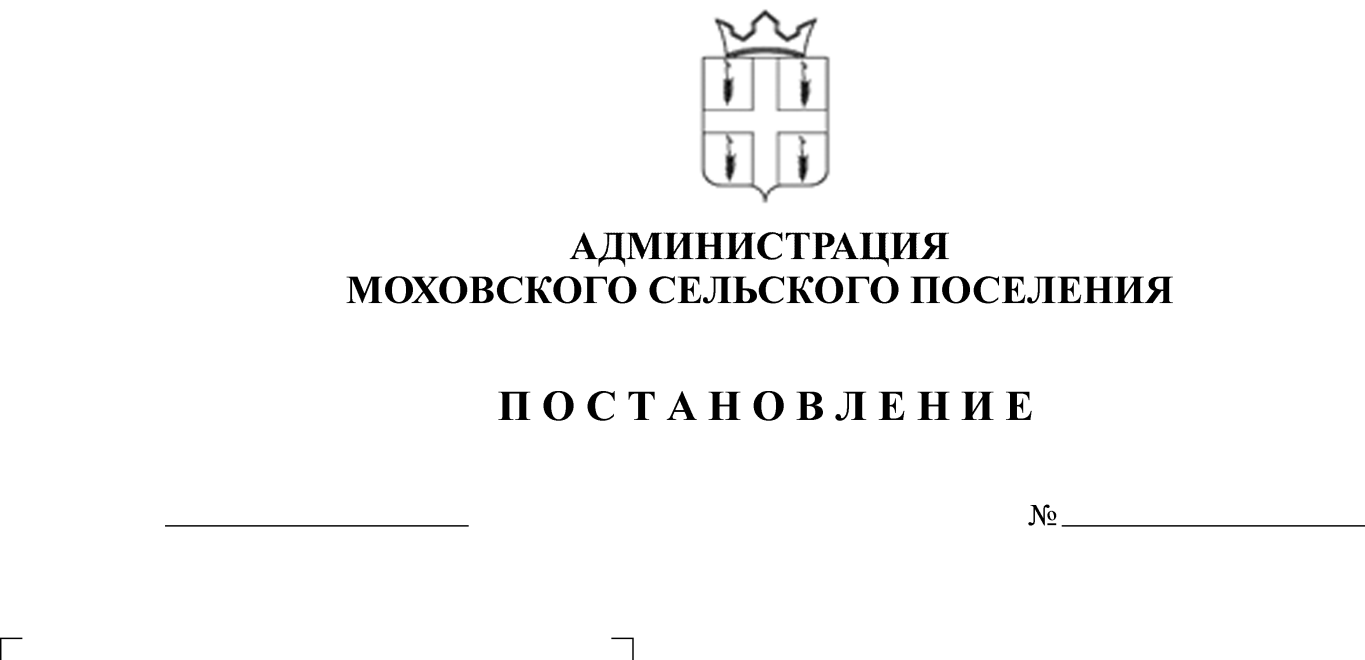 Руководствуясь Федеральным законом Российской Федерации от 27 июля 2010 года № 210-ФЗ «Об организации предоставления государственных и муниципальных услуг» и постановлением администрации Моховского сельского поселения от 05 сентября 2013 года №178 «О порядке разработки и утверждения административных регламентов предоставления муниципальных услуг»Администрация Моховского сельского поселения ПОСТАНОВЛЯЕТ:Утвердить прилагаемый административный регламент предоставления муниципальной услуги «Безвозмездная передача в собственность граждан жилых помещений муниципального жилого фонда путем приватизации».Опубликовать (обнародовать) настоящее постановление в соответствии с Уставом муниципального образования «Моховское сельское поселение» Кунгурского муниципального района Пермского края.Контроль за исполнением постановления оставляю за собой.Глава сельского поселения                                                                    В.Н. МальцевУТВЕРЖДЕН                                                                       постановлением администрации                                                                      Моховского сельского поселения                                                                       от  28.02.2014  № 45  АДМИНИСТРАТИВНЫЙ РЕГЛАМЕНТпредоставления муниципальной услуги «Безвозмездная передача в собственность граждан жилых помещений муниципального жилищного фонда путем приватизации»ОБЩИЕ ПОЛОЖЕНИЯ1.1.Предмет регулирования Административного регламента.      Административный регламент  предоставления муниципальной услуги (далее  - Административный регламент) разработан с целью повышения качества предоставления муниципальной услуги «Безвозмездная передача в собственность граждан жилых помещений муниципального жилищного фонда путем приватизации» (далее - муниципальная услуга), устанавливает стандарт и порядок предоставления муниципальной услуги, определяет сроки и последовательность действий (административных процедур) при предоставлении муниципальной  услуги в администрации Моховского сельского поселения (далее – администрация).1.2.  Описание заявителей.Заявителями на получение муниципальной услуги являются граждане Российской Федерации, имеющие право пользования жилыми помещениями государственного или муниципального жилищного фонда на условиях социального найма. 1.3.Требования к информированию о порядке предоставления муниципальной услуги.1.3.1. Муниципальную услугу предоставляет администрация Моховского сельского поселения.Адрес администрации Моховского сельского поселения: 617430, Пермский край, Кунгурский район, с. Моховое,  д.7,  телефон/факс: (34271) 4-44-06, 4-45-13.Адрес электронной почты: mochovoe@mail.ru.Адрес сайта в сети Интернет: http://kungur.permarea.ru/mohovskoe.          График работы:Понедельник – пятница с 08.00 до 16.00;Среда, пятница – не приемные дни.Обеденный перерыв с 12.00 до 13.00;Выходные дни – суббота, воскресенье.Порядок информирования о предоставлении муниципальной услуги.Информацию о порядке предоставления  муниципальной услуги заявитель может получить в сети Интернет на официальном сайте Моховского сельского поселения, на официальных порталах государственных и муниципальных услуг и содержит следующую информацию:- наименование муниципальной услуги;-наименование органа местного самоуправления, предоставляющего муниципальную услугу;- перечень и тексты нормативных правовых актов, непосредственно регулирующих предоставление услуги, с указанием их реквизитов и источников официального опубликования, в том числе настоящий административный регламент;- способы предоставления муниципальной услуги;- описание результата предоставления муниципальной услуги;- категории заявителей, которым предоставляется услуга;- срок предоставления  муниципальной услуги;- срок, в течение которого заявление о предоставлении услуги должно быть зарегистрировано;- максимальный срок ожидания в очереди при подаче заявления о предоставлении услуги лично;- основания для отказа (приостановления) в предоставлении муниципальной услуги;- номера телефонов, факсов, адреса официальных сайтов, электронной почты органов, предоставляющих муниципальную услугу;- режим работы органов, предоставляющих муниципальную услугу;- графики личного приема граждан уполномоченными должностными лицами;- документы, необходимые для предоставления муниципальной услуги, подлежащие обязательному представлению заявителем, а также документы, находящиеся в распоряжении государственных органов, органов местного самоуправления и учреждений (организаций), участвующих в предоставлении услуги; - образцы оформления документов, необходимых для предоставления  муниципальной услуги;- сведения о правовых основаниях и размерах платы, взимаемой с заявителя (если услуга предоставляется на платной основе), методике расчета платы за предоставление услуги с указанием нормативного правового акта, которым эта методика утверждена;- показатели доступности и качества услуги;-информация о внутриведомственных и межведомственных административных процедурах, подлежащих выполнению органом, предоставляющим услугу, в том числе информация о промежуточных и окончательных сроках таких административных процедур;         - сведения о допустимости (возможности) и порядке досудебного (внесудебного) обжалования решений и действий (бездействия) органа, учреждения (организации), предоставляющего услугу.	1.3.3. Консультации по вопросам предоставления муниципальной услуги.Консультации по вопросам предоставления муниципальной услугиоказывает  специалист по имуществу, землеустройству и градостроительству администрации  Моховского сельского поселения (далее – специалист):	- при личном обращении;	- по  телефону (факсу): (34271) 4-45-13;- в письменном виде при поступлении соответствующих запросов;         - на официальном Интернет-сайте http://kungur.permarea.ru/mohovskoe (раздел: Интернет-приемная);          - почтовым отправлением по адресу: 617430,  Пермский край, Кунгурский район,  с. Моховое, ул. Ленина, д. 7, (в том числе электронной почты по адресу:  mochovoe@mail.ru). При информировании заявителя о порядке предоставления муниципальной услуги специалист сообщает информацию по следующим вопросам:нормативные правовые акты, регламентирующие порядок оказания муниципальной услуги;категории заявителей, имеющих право на получение муниципальной  услуги;сведения о порядке и размере оплаты муниципальной услуги;исчерпывающий перечень документов, необходимых для получения муниципальной услуги;способы подачи документов для получения муниципальной услуги;способы получения результата услуги;сроки предоставления муниципальной услуги;результат оказания муниципальной услуги; основания для отказа в оказании муниципальной услуги;              способы обжалования действий (бездействия) должностных лиц, и специалистов, участвующих в предоставлении муниципальной услуги.Заявитель имеет право на получение сведений о ходе предоставления услуги. Специалист осуществляет информирование заявителя о ходе предоставления услуги в момент обращения либо сообщает срок предоставления информации о ходе предоставления услуги.          При ответе на телефонные звонки и устные обращения специалист подробно и в вежливой (корректной) форме информирует обратившихся по интересующим вопросам.     Ответ на телефонный звонок должен начинаться с информации о наименовании органа, фамилии, имени, отчества и занимаемой должности   специалиста, принявшего телефонный звонок.При невозможности специалиста администрации, принявшего звонок, самостоятельно ответить на поставленные вопросы, обратившемуся лицу сообщается телефонный номер, по которому можно получить интересующую его информацию.Ответ на письменное обращение и обращения, поступившие по электронной почте, дается в срок, не превышающий 30 (тридцать) дней со дня регистрации обращения. Время, отведенное на одну консультацию по телефону, составляет не более 10 минут. II. СТАНДАРТ ПРЕДОСТАВЛЕНИЯ МУНИЦИПАЛЬНОЙ УСЛУГИ2.1. Наименование муниципальной услуги «Безвозмездная передача в собственность граждан жилых помещений муниципального жилого фонда путем приватизации».2.2. Муниципальную услугу предоставляет  администрация Моховского  сельского поселения.При предоставлении муниципальной услуги осуществляется  взаимодействие с Управлением Федеральной регистрационной службы государственной регистрации, кадастра и картографии по Пермскому краю (Управление Росреестра).2.3. Запрещается требовать от заявителя предоставления документов и  осуществления действий, в том числе согласований, необходимых для получения муниципальной услуги и связанных с обращением в иные государственные органы (органы местного самоуправления, организации), за исключением получения услуг, включенных в перечень услуг, которые являются необходимыми и обязательными для предоставления муниципальных услуг. Действия настоящего пункта не распространяются на предоставление документов «личного хранения», указанных в части 6 статьи 7 Федерального закона от 27 июля . № 210-ФЗ «Об организации предоставления государственных и муниципальных услуг».2.4. Результатом предоставления муниципальной услуги является безвозмездная передача в собственность граждан  жилых помещений муниципального жилищного фонда путем приватизации либо отказ в безвозмездной передаче в собственность граждан жилых помещений муниципального жилищного фонда путем приватизации.	2.5. Срок предоставления муниципальной услуги составляет два месяца со дня подачи документов.  2.6.  Предоставление муниципальной услуги осуществляется в соответствии с:Жилищным кодексом Российской Федерации;Гражданским кодексом Российской Федерации;Федеральным законом от 06 октября 2003 года № 131-ФЗ «Об общих принципах организации местного самоуправления в Российской Федерации»;Федеральным законом от 27 июля 2010 года № 210-ФЗ «Об организации предоставления государственных и муниципальных услуг»;Законом Российской Федерации от 04 июля № 1541-1 «О приватизации жилищного фонда в Российской Федерации»;Уставом муниципального образования «Моховское сельское поселение».2.7. Исчерпывающий перечень документов, необходимых для оказания муниципальной услуги.2.7.1. Для предоставления муниципальной услуги заявитель представляет самостоятельно:а) заявление о передаче в собственность занимаемого жилого помещения (Приложение 1 к настоящему Регламенту); б) отказ от участия в приватизации жилья граждан, имеющих право пользования жилым помещением (Приложение 2 к настоящему Регламенту), либо нотариально заверенный отказ в установленном законом порядке; в) паспорт или иные документы, удостоверяющие личность заявителя и лиц, указанных в качестве членов его семьи;г) документы, подтверждающие родственные отношения граждан (свидетельство о браке, свидетельство о рождении);д) документ, удостоверяющий регистрацию по месту жительства (справка о регистрации с указанием даты регистрации); е) документы, подтверждающие право пользования жилым помещением, занимаемым заявителем и лицами, указанными в качестве членов его семьи (ордер);ж) заверенная организацией технической инвентаризации выписка из технического паспорта;з) кадастровый паспорт;и) документы, подтверждающие, что право на приватизацию жилого помещения будущими собственниками не было использовано (справки из органов технической инвентаризации о том, что заявитель не участвовал в приватизации; справки о месте и времени регистрации (прописки) по предыдущим местам жительства с 04.07.1991 г.);к) план, экспликация и оценка приватизируемого жилого помещения либо технический паспорт приватизируемого жилого помещения в случае, если в архивах ГУП «Центр технической инвентаризации Пермского края» данные об инвентаризации приватизируемого жилого помещения отсутствуют.2.7.2. Для предоставления муниципальной услуги заявитель вправе представить по собственной инициативе следующие документы, подлежащие представлению в рамках межведомственного информационного взаимодействия:а) выписку из Единого государственного реестра прав на недвижимое имущество и сделок с ним, подтверждающую наличие либо отсутствие зарегистрированных прав на жилые помещения, находящиеся в собственности заявителя и членов его семьи; б) разрешение органов опеки и попечительства о приватизации жилого помещения без участия несовершеннолетних членов семьи, в том числе и бывших.2.8. Запрещается требовать от заявителя:2.8.1. Представления документов и информации или осуществления действий, представление или осуществление которых не предусмотрено нормативными правовыми актами, регулирующими отношения, возникающими в связи с предоставлением муниципальной услуги.2.8.2.  Представления документов и информации, которые в соответствии с нормативными правовыми актами Российской Федерации, нормативными правовыми актами субъектов Российской Федерации и муниципальными правовыми актами находятся в распоряжении органа, участвующего в предоставлении муниципальной услуги, за исключением документов, указанных в части 6 статьи 7 Федерального закона от 27 июля 2010 года № 210-ФЗ «Об организации предоставления государственных и муниципальных услуг».Муниципальная услуга предоставляется при личном участии заявителя или через законных представителей, действующих в силу закона или на основании доверенности. Муниципальная услуга может, предоставляется в электронном виде, по принципу «одного окна», в том числе в многофункциональном центре.	2.9. Заявление подписывается всеми совершеннолетними гражданами, а также несовершеннолетними в возрасте от 14 до 18 лет, проживающими в приватизируемом жилом помещении.  От имени несовершеннолетних, не достигших возраста четырнадцати лет, или недееспособных граждан заявление подписывают их законные представители.2.10. В случае невозможности лично обратиться в администрацию Моховского сельского поселения заявление и необходимый пакет документов могут быть поданы через представителя, действующего на основании доверенности, удостоверенной в установленном законом порядке.В случае направления заявления по почте подлинность подписей должна быть засвидетельствована нотариусом.2.11. Перечень оснований  для отказа в приеме документов, необходимых для предоставления муниципальной услуги:непредставление документов, предусмотренных настоящим административным регламентом; представление неполного пакета документов;заявление подано лицом, не уполномоченным совершать такого рода действия;в случае если в письменном заявлении не указаны фамилия заявителя, направившего заявление, и почтовый или электронный адрес, по которому должен быть направлен ответ; заявление, содержащее нецензурные либо оскорбительные выражения.2.12. Основания для приостановления предоставления муниципальной услуги не предусмотрены законодательством.2.13. Перечень оснований для отказа в предоставлении муниципальной услуги:- если приватизируемые жилые помещения находятся в аварийном состоянии, в общежитиях, за исключением общежитий, принадлежавших государственным или муниципальным предприятиям либо государственным или муниципальным учреждениям и переданных в ведение органов местного самоуправления, являются служебными жилыми помещениями;- если заявители уже участвовали в приватизации;- приватизируемое жилое помещение не находится в собственности Моховского сельского поселения.2.14. Услуг, которые являются необходимыми и обязательными для предоставления муниципальной услуги, в том числе сведений о документах, выдаваемых организациями, участвующими в предоставлении муниципальной услуги, не имеется.2.15. Муниципальная услуга предоставляется бесплатно.2.16. Максимальный срок ожидания в очереди при подаче документов и при получении результата предоставления муниципальной услуги составляет - 15 минут.2.17.Прием заявления о предоставлении муниципальной услуги осуществляется в течение 15 минут с момента обращения заявителя. При приеме заявления, специалист администрации ставит отметку на втором экземпляре обращения и передает его заявителю.2.18. Требования к местам предоставления муниципальная услуга.2.18.1. Предоставление муниципальной услуги осуществляется в помещении администрации Моховского сельского поселения.Помещение, в котором предоставляется муниципальная услуга, находится в транспортной и пешеходной доступности.Помещения для приема заявителей должны соответствовать комфортным условиям (в том числе для лиц с ограниченными возможностями) и оптимальными условиями работы муниципальных служащих.2.18.2. Вход в кабинет, где предоставляется муниципальная услуга, должен быть оборудован информационной табличкой (вывеской) с указанием номера кабинета, фамилии, имени, отчества специалиста, осуществляющего предоставление муниципальной услуги, времени перерыва на обед, технического перерыва.2.18.3.Места для ожидания заявителями приема должны быть оборудованы скамьями, стульями.         2.19.  Показатели доступности и качества муниципальных услуг.	Показателями доступности и качества муниципальной услуги могут быть:- возможность выбора заявителем формы обращения за предоставлением муниципальной услуги (лично, посредством почтовой связи, факсимильной связи, в форме электронного документооборота через официальный сайт органа местного самоуправления, предоставляющего муниципальную услугу или порталов государственных и муниципальных услуг);- возможность получения информации о ходе предоставления муниципальной услуги, в том числе с помощью информационных ресурсов органа местного самоуправления, предоставляющего муниципальную услугу или порталов государственных и муниципальных услуг;- отношение количества обоснованных жалоб на действия (бездействие) специалистов и должностных лиц, участвующих в предоставлении муниципальной услуги; доступность муниципальной услуги; некорректное, невнимательное отношение муниципальных служащих к заявителям (их представителям) к общему количеству поступивших обращений (не более 1 %);- наличие исчерпывающей информации о способах, порядке и сроках предоставления муниципальной услуги на информационных ресурсах органа местного самоуправления; возможность получения заявителем информации о ходе предоставления муниципальной услуги;- соблюдение сроков предоставления муниципальной услуги;- удовлетворенность граждан качеством и доступностью предоставления муниципальной услуги определяется путем присвоения рейтинга в рамках общественного мониторинга;- доля удовлетворенных качеством предоставления муниципальной услуги заявителей, в численности получивших муниципальную услугу, определяемая путем их опроса.Качественной предоставляемая муниципальная услуга признается при предоставлении услуги в сроки, определённые настоящим административным регламентом, и при отсутствии жалоб со стороны потребителей за нарушение требований стандарта предоставления муниципальной услуги.АДМИНИСТРАТИВНЫЕ  ПРОЦЕДУРЫ3.1. Предоставление муниципальной услуги включает в себя следующие административные процедуры:прием и регистрация заявления;проверка и рассмотрение представленных документов;заключение договора безвозмездной передачи жилого помещения в собственность граждан или отказ в подписании договора.3.2. Прием и регистрация заявления.Основанием для начала данной административной процедуры является поступление заявления о передаче в собственность занимаемого жилого помещения, а также документов указанных в настоящем административном регламенте в администрацию Моховского сельского поселения.Ответственным за исполнение данной административной процедуры является специалист по имуществу, землеустройству и градостроительству администрации Моховского сельского поселения (далее - ответственный исполнитель).При получении от заявителя заявления ответственный исполнитель в тот же день передает специалисту администрации полученные документы для регистрации. Срок исполнения  данной административной процедуры не должен превышать 3 дней при поступлении заявления.Результатом исполнения административной процедуры является прием и  регистрация заявления.3.3. Проверка и рассмотрение представленных документов.  Основанием для начала административного действия является принятие ответственным исполнителем заявления о передаче в собственность занимаемого жилого помещения, а также документов указанных в настоящем административном регламенте.Ответственный исполнитель выполняет следующие действия:- заявление подписано всеми заинтересованными лицами или подано лицом, уполномоченным на совершение такого рода действий;- фамилии, имена, отчества заявителей, адрес передаваемого жилого помещения написаны полностью и без ошибок;- в документах нет подчисток, приписок, зачеркнутых слов и иных неоговоренных исправлений;- документы не имеют серьезных повреждений, наличие которых не позволяет однозначно истолковать их содержание;- документы в установленных законодательством случаях удостоверены необходимым способом, скреплены печатями, имеют надлежащие подписи сторон или должностных лиц;- документы поданы в полном объеме.В случае соответствия пакета документов ответственный исполнитель готовит межведомственный запрос документов, не представленных заявителем самостоятельно. Максимальный срок выполнения процедуры – 10 дней с момента регистрации заявления. 3.4. Заключение договора безвозмездной передачи жилого помещения в собственность граждан или отказ в передаче жилого помещения в собственность граждан.Основанием для начала административной процедуры является поступление на подписание главе Моховского сельского поселения договора безвозмездной передачи жилого помещения в собственность граждан или уведомление об отказе в передаче жилого помещения.Ответственным за выполнение административной процедуры является специалист по имуществу, землеустройству и градостроительству. Глава Моховского сельского поселения подписывает договор безвозмездной передачи жилого помещения в собственность граждан или уведомление об отказе в передаче жилого помещения в собственность граждан и передает его специалисту администрации Моховского сельского поселения.Специалист администрации Моховского сельского поселения регистрирует договор или уведомление об отказе в передаче жилого помещения.После подписания и регистрации договора главой  Моховского сельского поселения специалист администрации информирует заявителя о принятом решении и в случае положительного решения вопроса приглашает заявителя для подписания договора.В случае отказа от передачи жилого помещения в собственность граждан специалист администрации Моховского сельского поселения в течение 7 дней возвращает заявителю представленные им документы с указанием основания отказа.Продолжительность данной административной процедуры составляет не более 20 дней. Результатом административной процедуры является заключение и выдача заявителю договора безвозмездной передачи жилого помещения в собственность граждан или уведомление об отказе в передаче жилого помещения в собственность граждан.Блок-схема административных процедур по предоставлению муниципальной услуги приведена в приложении к настоящему административному регламенту (приложение 3).IV. ФОРМЫ КОНТРОЛЯ ЗА ИСПОЛНЕНИЕМ АДМИНИСТРАТИВНОГО РЕГЛАМЕНТА4.1. Текущий контроль за соблюдением последовательности и сроков  исполнения административных действий и выполнения административных процедур, определенных настоящим регламентом, осуществляет глава администрации Моховского сельского поселения.4.2. Контроль за полнотой и качеством исполнения муниципальной   услуги включает в себя проведение плановых и внеплановых проверок, 	выявление и устранение нарушений прав заявителей, принятие решений и подготовку ответов на обращения заявителей, содержащих жалобы на решения, действия (бездействие) ответственных муниципальных служащих.4.3. Периодичность осуществления плановых проверок устанавливается главой  Моховского сельского  поселения.4.4. Внеплановые проверки проводятся на основании постановления главы Моховского сельского  поселения, в том числе по жалобам, поступившим в администрацию Моховского сельского поселения от заинтересованных лиц.4.5. Основания для проведения внеплановых проверок полноты и качества предоставления муниципальной услуги:- поступление информации от органов государственной власти, органов местного самоуправления о нарушении положений административного регламента, иных нормативных правовых актов, устанавливающих требования к предоставлению услуги;- поступление информации по результатам вневедомственного контроля, независимого мониторинга, в том числе общественного, о нарушении положений административного регламента, иных нормативных правовых актов, устанавливающих требования к предоставлению услуги;- поручение главы Моховского сельского поселения;- обращение заявителя или иного заинтересованного лица.При проверке рассматриваются все вопросы, связанные с предоставлением муниципальной услуги или вопросы, связанные с исполнением отдельных административных процедур. 	4.6. Персональная ответственность специалистов администрации Моховского сельского поселения закрепляется в должностных инструкциях в соответствии с требованиями законодательства. К специалистам администрации может быть применено дисциплинарное взыскание в случае несоблюдения положений настоящего административного регламента, в том числе:	- нарушения срока регистрации заявления заявителя о предоставлении услуги;- нарушения срока предоставления услуги;- требования у заявителя документов, не предусмотренных нормативными правовыми актами для предоставления услуги;- неправомерного отказа в предоставлении услуги;- затребования с заявителя при предоставлении услуги платы, не предусмотренной нормативными правовыми актами;- неправомерного отказа в исправлении допущенных опечаток и ошибок в выданных в результате предоставления услуги документах либо нарушение установленного срока таких исправлений;- неправомерного отказа в приеме документов, предоставление которых предусмотрено нормативными правовыми актами для предоставления услуги.	4.7. В случае выявления нарушений прав заявителей осуществляется привлечение виновных лиц к ответственности в соответствии с действующим законодательством.ДОСУДЕБНЫЙ (ВНЕСУДЕБНЫЙ) ПОРЯДОК ОБЖАЛОВАНИЯ РЕШЕНИЙ И ДЕЙСТВИЙ (БЕЗДЕЙСТВИЙ) ОРГАНА, ПРЕДОСТАВЛЯЮЩЕГО МУНИЦИПАЛЬНУЮ УСЛУГУ, А ТАКЖЕ ДОЛЖНОСТНЫХ ЛИЦ5.1.Получатели муниципальной услуги (заявители) вправе обжаловать действия (бездействие) специалистов и решения должностных лиц, осуществляемых (принятых) в ходе предоставления муниципальной услуги.	5.2. Жалоба на действия (бездействие) специалистов и решения должностных лиц администрации Моховского сельского поселения (далее - жалоба) подается в письменной форме на бумажном носителе, в электронной форме главе Моховского сельского поселения.Жалоба может быть направлена в виде:- почтового отправления по адресу: 617430,  Пермский край, Кунгурский район,  с. Моховое, ул. Ленина, д. 7.	- электронного сообщения, направленного по электронной почте: mochovoe@mail.ru или размещенного на официальном Интернет - сайте администрации Моховского сельского поселения http://kungur.permarea.ru/mohovskoe (раздел: Интернет-приемная);- факсимильного сообщения: (34271) 4-44-06;- в форме устного личного обращения к главе Моховского сельского поселения на личном приеме. Уточнить график приема и записаться на личный прием можно по телефону (34271) 4-44-06.	5.3. В соответствии со статьей 11.1. Федерального закона от 27 июля 2010 года №210-ФЗ заявитель может обратиться с жалобой в том числе в следующих случаях:1) нарушение срока регистрации запроса заявителя о предоставлении муниципальной услуги;2) нарушение срока предоставления муниципальной услуги;3) требование у заявителя документов, не предусмотренных нормативными правовыми актами Российской Федерации, нормативными правовыми актами субъектов Российской Федерации, муниципальными правовыми актами для предоставления муниципальной услуги;4) отказ в приеме документов, предоставление которых предусмотрено нормативными правовыми актами Российской Федерации, нормативными правовыми актами субъектов Российской Федерации, муниципальными правовыми актами для предоставления муниципальной услуги, у заявителя;5) отказ в предоставлении муниципальной услуги, если основания отказа не предусмотрены федеральными законами и принятыми в соответствии с ними иными нормативными правовыми актами Российской Федерации, нормативными правовыми актами субъектов Российской Федерации, муниципальными правовыми актами;6) затребование с заявителя при предоставлении муниципальной услуги платы, не предусмотренной нормативными правовыми актами Российской Федерации, нормативными правовыми актами субъектов Российской Федерации, муниципальными правовыми актами;7) отказ органа, предоставляющего муниципальную услугу или должностного лица органа, предоставляющего муниципальную услугу, в исправлении допущенных опечаток и ошибок в выданных в результате предоставления муниципальной услуги документах либо нарушение установленного срока таких исправлений.         5.4. В соответствии с пунктом 5 статьи 11.2. Федерального закона от 27 июля 2010 года № 210-ФЗ «Об организации предоставления государственных и муниципальных услуг» в жалобе указываются:- наименование органа, предоставляющего муниципальную услугу, должностного лица органа, предоставляющего муниципальную услугу, либо муниципального служащего, решения и действия (бездействие) которых обжалуются;- фамилия, имя, отчество (последнее - при наличии), сведения о месте жительства заявителя - физического лица либо наименование, сведения о месте нахождения заявителя - юридического лица, а также номер (номера) контактного телефона, адрес (адреса) электронной почты (при наличии) и почтовый адрес, по которым должен быть направлен ответ заявителю;- сведения об обжалуемых решениях и действиях (бездействии) органа, предоставляющего муниципальную услугу, должностного лица органа, предоставляющего муниципальную услугу, либо муниципального служащего;- доводы, на основании которых заявитель не согласен с решением и действием (бездействием) органа, предоставляющего муниципальную услугу, должностного лица органа, предоставляющего муниципальную услугу, либо муниципального служащего. Заявителем могут быть представлены документы (при наличии), подтверждающие доводы заявителя, либо их копии.Заявитель имеет право на получение информации и документов, необходимых для обоснования и рассмотрения жалобы.         5.5. Жалоба, поступившая в администрацию Моховского сельского поселения, подлежит рассмотрению должностным лицом в течение 15 (пятнадцати) рабочих дней со дня ее регистрации, а в случае обжалования отказа органа, предоставляющего муниципальную услугу, должностного лица органа, предоставляющего муниципальную услугу, в приеме документов у заявителя либо в исправлении допущенных опечаток и ошибок или в случае обжалования нарушения установленного срока таких исправлений - в течение пяти рабочих дней со дня ее регистрации.5.6. По результатам рассмотрения жалобы должностным лицом принимается решение об удовлетворении (признании неправомерным действия (бездействия)) либо об отказе в удовлетворении жалобы. Письменный ответ, содержащий результаты рассмотрения обращения, направляется заявителю. 5.7.  Если в результате рассмотрения жалоба признана обоснованной, то принимается решение о применении мер ответственности, установленных действующим законодательством, к должностному лицу, ответственному за действия (бездействие) и решения, принятые (осуществляемые) в ходе предоставления муниципальной услуги на основании административного регламента и повлекшие за собой жалобу заинтересованного лица.    5.8. В случае установления в ходе или по результатам рассмотрения жалобы признаков состава административного правонарушения или преступления должностное лицо, наделенное полномочиями по рассмотрению жалоб, незамедлительно направляет имеющиеся материалы в органы прокуратуры.5.9. Заявитель имеет право обратиться с жалобой в органы прокуратуры и вышестоящие органы государственной власти Пермского края в досудебном (внесудебном) порядке.5.10. Перечень оснований для отказа в рассмотрении жалобы:- в обращении не указаны фамилия заявителя и почтовый адрес, по которому должен быть направлен ответ;- текст письменного обращения не поддается прочтению;- в обращении содержатся нецензурные либо оскорбительные выражения, угрозы жизни, здоровью и имуществу должностного лица, а также членов его семьи;- в письменной жалобе содержится вопрос, на который ему неоднократно давались письменные ответы по существу в связи с ранее направляемыми обращениями, и при этом в обращении не приводятся новые доводы или обстоятельства;- не соблюдены установленные сроки обжалования и лицо не обратилось с заявлением о восстановлении пропущенного срока для обжалования либо заявление о восстановлении пропущенного срока для обжалования отклонено;- лицо, подавшее жалобу, обратилось с жалобой аналогичного содержания в суд и такая жалоба принята судом к рассмотрению либо по ней вынесено решение;- ответ по существу жалобы не может быть дан без разглашения сведений, составляющих государственную или иную охраняемую федеральным законом тайну.5.11. Заявитель вправе обжаловать решения, принятые в ходе предоставления муниципальной услуги, действия или бездействие должностных лиц и муниципальных служащих администрации Моховского сельского поселения в судебном порядке в соответствии с гражданским процессуальным законодательством Российской Федерации.Согласно части 1 статьи 256 Гражданского процессуального кодекса Российской Федерации гражданин вправе обратиться в суд с заявлением об оспаривании решений, действий (бездействия) органа местного самоуправления, должностного лица или муниципального служащего в течение трех месяцев со дня, когда ему стало известно о нарушении его прав и свобод.5.12.Порядок подачи, порядок рассмотрения и порядок разрешения жалоб, направляемых в суды, определяются законодательством Российской Федерации о гражданском судопроизводстве.Приложение № 1к административному регламенту                                                              Главе  Моховского  сельского
 поселения                                         _______________________________                                                                                                                     (фамилия, имя, отчество)_______________________________                                                                                                                     (адрес регистрации)_______________________________                                                                                                                     (номер телефона)ЗАЯВЛЕНИЕПрошу передать в долевую собственность занимаемую нами отдельную квартиру по адресу :__________________________________________________                (населенный пункт, номер дома, номер квартиры)Ранее в приватизации жилой площади никто из членов семьи ________________________________________________________________(не участвовал или участвовал по адресу)Состав семьи:  __________Общая площадь квартиры  _____  , число комнат _____За несовершеннолетних членов семьи расписывается один из родителей (указывается кто, при отсутствии родителей – опекун).                                                                                       Подписи верны__________________________________________     __________            заверяются в администрации Моховского сельского поселения                      датаПриложение 2к административному регламентуГлаве Моховского  сельскогопоселения_____________________________(фамилия, имя, отчество) _____________________________(адрес)ЗАЯВЛЕНИЕЯ, гр. ______________________________________________________________________
________________________________________________________________________________________________________________________________________________________________________________________________________________________________________________________________________________________________________________________________________(Ф.И.О. дата рождения, паспортные данные)даю свое согласие на приватизацию квартиры (комнаты), находящейся по адресу: Пермский край, Кунгурский район, Моховское сельское поселение, ____________________________________________________________________________________________________________________________________________________________________________________________________________________________________________________________________________________
__________________________________________________________________________________________________________________________________________________________________________________________________________________________________________________________________________________________________________________________________________________________________________________________________________________________________________________________________________________________________________От участия в приватизации указанной жилой площади я отказываюсь.«___» ___________________20 ___г.                       ________________________                                                                                                                                                                                                     (Подпись) Приложение 3к  административному регламенту  Блок-схема	да	нетФ.И.О. с учетом лиц, проходящих срочную службу в Российской армии или находящихся в командировке по брониРодственные отношения к квартиросъемщику%долевого участия (указывается только при долевой собственности)Дата рождения (число, месяц, год) Данные паспорта (серия, номер, дата выдачи)Дата пропискиПодписи членов семьи, подтверждающие право приватизации